2021-2022 EĞİTİM ÖĞRETİM YILITURKCEDERSİ.NET ORTAOKULU 8. SINIFLAR I. DÖNEM 2. TÜRKÇE ORTAK YAZILI SORULARIDIR.AD/SOYAD:SINIF/NO:1. “Anahtar” sözcüğü aşağıdaki cümlelerden hangisinde terim anlamda kullanılmıştır?A) Evinin anahtarını her zaman yanında taşırmış.B) Başarının anahtarı bence düzenli çalışmaktır.C) Müzik öğretmenimiz tahtaya sol anahtarı çizdi.D) Evi gösterebilmesi için anahtarı emlakçıya verdim.2.  1. Öğrenci, haberi aldığı gibi öğretmenler odasına koştu.     2. Otobüse balık istifi gibi doluşan yolcular bunalmaya başlamışlardı.     3. Yaralı köpeği kucakladığım gibi veterinere götürdüm.    4. Çocuk iğde ağacına kedi gibi tırmanıyor.Numaralanmış cümlelerden hangilerinde benzetme yapılmamıştır?A) 1 ve 2.		 B) 1 ve 3.C) 2 ve 4. 		 D) 3 ve 4.3.  İnsan, doğadaki en karmaşık, en şaşırtıcı varlıklardan biridir. Daha zeki, daha sağlıklı ve daha başarılı olmak için bu karmaşık varlığı, bu muhteşem makineyi yakından tanımaya, ona daha iyi bakmaya ne dersiniz? Yazarın son kitabında bu olağanüstü makinenin nasıl çalıştığını, gizemlerini ve ona nasıl bakmanız gerektiğini bulacaksınız. İçerdiği anlaşılır bilgiler, çarpıcı fotoğraflar ve çizimlerle genç yaşlı herkesin beğenerek okuyacağı bir kaynak.Bu parçada tanıtılan kitapla ilgili aşağıdakilerden hangisine değinilmemiştir?A) İnsan vücuduyla ilgili bilgiler verdiğineB) İçeriğinin görsellerle desteklendiğineC) Her yaştan insana hitap ettiğineD) Çok satan kitaplar arasında olduğuna	4. “Kışa hazırlanmak için yakacak aldık.” cümlesindeki “yakacak” sözcüğü sıfat-fiil eki yardımıyla türemiş ve kalıcı isim olmuştur. Aşağıdaki cümlelerin hangisinde buna benzer bir kullanım vardır? A) Dışarıda kıracak odun bırakmadı. B) Dolmuş durağına kadar yürüdüler. C) Yolun sağına dönen arabayı izleyin. D) Onun tavsiye ettiği soruları çözmelisin. 5. Aşağıdaki cümlelerin hangisinde fiilimsi yoktur? A) Denizden gelen esinti hoşuna giderdi. B) Sarı balığı görünce şaşakaldı. C) Ömrü boyunca şiirle, edebiyatla uğraştı. D) Gelir gelmez kendisini mavi sulara bıraktı. 6. "Bu kıpkırmızı domatesleri nereden aldınız?" sorusuna verilecek cevap, cümlenin hangi ögesi olur?A) Nesne 		B) ÖzneC) Yer tamlayıcısı 	D) Zarf tamlayıcısı7. Epeyce yürüdükten sonra bir su birikintisinin kenarında durdum.Bu cümlede altı çizili söz öbeğinin yüklendiği görev aşağıdakilerden hangisidir?A) Nesne 		B) Zarf tamlayıcısıC) Yer tamlayıcısı 	D) Özne8. Aşağıdaki cümlelerin hangisinde ögelere ayırmada yanlışlık yapılmıştır?A) Nehrin kıyısından geçen asfalt yol / uçsuz bucaksız/ görünüyordu.B) Biraz daha yaklaşınca / onun da bana baktığını/ gördüm.C) Masaya / üzeri minik minik çiçeklerle bezenmiş/ bir örtü / sermişlerdi.D) Piknikten dönenlerin mutluluğu / yüzlerinden okunuyordu.9. (I) Bahar ve yaz aylarının vazgeçilmez etkinliklerinden biri de bisiklete binmektir. (II) O hem çok yararlı bir spor hem de keyifle gezmemizi sağlayan bir eğlence aracıdır. (III) Üstelik doğa dostu bir taşıttır bisiklet, öteki taşıtların aksine atmosfer için zararlı hiçbir gaz açığa çıkarmaz. (IV) Başta Çin olmak üzere birçok ülke için en önemli ulaşım aracı olan bisiklet, Avrupa’da da çok yaygındır.Numaralanmış cümlelerin hangisinde neden-sonuç ilişkisi söz konusudur?A) I. 		B) II. 		C) III. 		D) IV.10. Sanatın topluma hizmet etmesi, onu yönlendirmesi gerektiği görüşüne katılıyor musunuz? Sanat size göre de büyük fikirleri, ulaşılması beklenen hedefleri topluma benimsetmenin bir yolu mudur? Bence bir sanat eserini okurken kaşlarımız çatık, düşüncelerin ağırlığından yorgun ve son derece ciddi olmak zorunda değiliz. Sanatın sadece güzele, bir elmas misali parlayan güzele ulaşmak, insan ruhunda özlü bir yücelik oluşturmak gibi bir işlevi olmalı. Toplumu eğitmek, yönlendirmek sanatın görevi değildir. Ne dersiniz?Bu metnin türü aşağıdakilerden hangisidir?A) Sohbet 		B) MakaleC) Günlük 		D) Eleştiri	11. Aşağıdakilerin hangisinde çatı özelliği aranmaz?A) Babaannem, çok güzelmiş gençliğinde.B) Gözlerini konuşmacıdan ayırmadı hiç.C) Yeni saç modeli Cemile’ye çok yakıştı.D) En başından anlamıştı durumu aslında.12. Aşağıdaki cümlelerden hangisi öznesine göre etken bir fiil değildir?A) Onu beklerken saniyeler uzadıkça uzuyordu.B) Sorunlara her zamanki gibi konuşularak çözüm arandı.C) Hayatı hep iyi tarafından görür iyimser insanlar.D) Güzel sözleriyle herkesin gönlünü hoş etti.13. Aşağıdaki cümlelerin hangisinde yüklemin bildirdiği işin kimin tarafından yapıldığı bellidir?A) Evdekiler acıkınca yemek derhal hazırlandı.B) Pasta, gelen misafirlere eşit paylaştırıldı.C) Bugün sabah erkenden uyandı.D) Giysiler güzelce yıkanıp ütülendi.14. Aşağıdaki cümlelerin hangisinin yüklemi geçişli bir fiildir?A) Düğün davetiyelerini bastık.B) Ayda Hanım, görüşmeye çağrıldı.C) Bir köşede sessizce duruyordu.D) Yeniden spora başlamış.15. Güneş gibi parlayan güzel kaşağının dişlerine baktım. Çok keskin ve sivri idi. Biraz köreltmek için duvarın taşlarına sürtmeye başladım. Dişleri biraz köreldi. Ahırdaki atlara tekrar sürdüm kaşağıyı. Atların hiçbiri durmuyordu yine. Kızdım, öfkemi sanki kaşağıdan çıkarmak istedim. On adım ilerideki çeşmeye koştum. Kaşağıyı yalağın taşına koydum. Yerden kaldırabileceğim en ağır taşı bularak kaşağıya hızlı hızlı vurmaya başladım. Bu metinde aşağıdaki hikâye unsurlarından hangisine yer verilmemiştir? A) Zaman 		B) Yer		C) Olay 			D) Şahıs	16. Bursa’nın en sevdiğim yanı şudur: Tarihle iç içe olması.Bu cümlede iki noktanın kullanımıyla ilgili aşağıdakilerden hangisi söylenebilir?A) Karşılıklı konuşmalarda, konuşan kişiyi belirten sözlerden sonra konmuştur.B) Kendisiyle ilgili açıklama yapılacak cümlenin sonuna konmuştur.C) Kendisiyle ilgili örnek verilecek cümlenin sonuna konmuştur.D) Edebî eserlerde konuşma bölümünden önceki ifadenin sonuna konmuştur.17. Dünya üzerinde yaklaşık 10 bin kuş türü olduğu biliniyor. Bu türlerin 1.373 tanesinin nesli tehlike altında. Türkiye’de düzenli üreyen ve kışlayan kuş türü sayısı 357; nesli tehlikede olan kuş türü sayısı ise 35. Dünyada ve ülkemizde nesli tehlike altında olan kuş türleriyle ilgili birçok koruma çalışması yürütülüyor.Bu parçada aşağıdaki düşünceyi geliştirme yollarından hangisi kullanılmıştır?A) Tanımlama		B) ÖrneklemeC) Benzetme	D) Sayısal verilerden yararlanma18. Aşağıdaki atasözlerinin hangisinde “öz eleştiri yapma ve empati kurma” anlamı vardır? A) Aç tavuk kendini buğday ambarında sanır. B) Akılları pazara çıkarmışlar, herkes yine kendi aklını almış. C) İğneyi kendine, çuvaldızı başkasına batır. D) Çocuğa iş buyuran, ardınca kendi gider. 19. Aşağıdaki cümlelerden hangisi, yalnızca özne ve yüklemden oluşmuştur?A) Kazma ve küreği alarak tarlanın yanındaki eve gitti.B) Birkaç saat dinlendikten sonra işe devam etti.C) Kocaman odayı tek başına boyaması zordu.D) Uzaya araç göndermek için bir proje geliştirdiler.20. Bazı cümlelerde yüklem geçişli fiil olduğu hâlde cümlede nesne bulunmayabilir. Aşağıdakilerin hangisinde bu duruma örnek bir kullanım vardır? A) Beden dili sayesinde insanlar rahatlıkla anlaşabilir. B) Bahçede oynayan kardeşini elinden tutup eve götürdü. C) Pazardan aldığı kirazları buzdolabına koydu. D) Olaydan sonra bir köşeye oturup bekledi. NOT: Her soru beş puandır.Tayyar İNCEOĞLU			 Türkçe Öğretmeni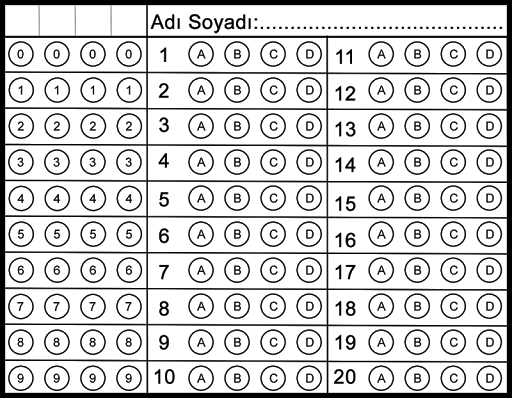 